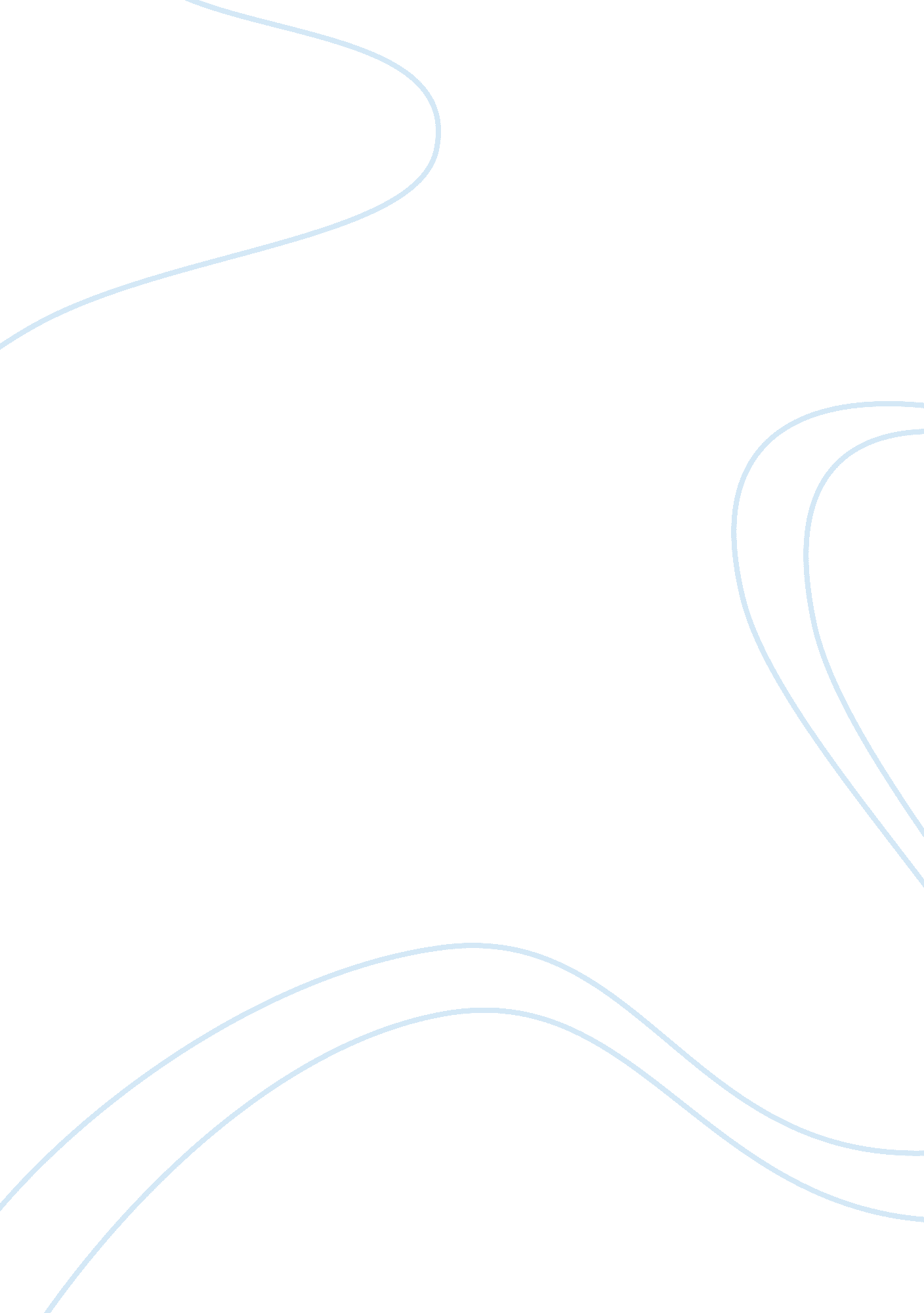 Uses of vegetable cooking oil environmental sciences essayBusiness, Industries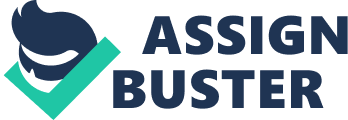 Vegetable cookery oil is a lipid rich, syrupy substances ensuing from vegetable beginnings, such as thenar meats and seeds, which is liquid at room temperature ( Merryweather et al. 2005 ) . Vegetable cookery oils contain high proportion of unsaturated fatty acids because they do non incorporate carbon-to-carbon dual bonds. Unsaturated fatty acids are classified into two viz. ; monounsaturated ( those holding merely one dual bond in the C concatenation, such as oleic acid ) and polyunsaturated ( those holding two or more dual bonds in the C concatenation ) determines the features of oil ( CAC 1999 ; Mistry and Khambete 2011 ; GEAFoodSolutions 2013 ) . There are several types of vegetable cookery oil used for frying in the catering industries including Olive oil, Soya-bean oil, Sunflower oil, Groundnut oil, Maize oil, Cottonseed oil, Mustard-seed oil, Grape seed oil, and Palm oil [ Codex Alimentarius Commission ( CAC ) 1999 ; GEA Food Solutions 2013 ] . As we all know that vegetable cookery oil is basically used for frying operations in the catering industries. 1. 2 USES OF VEGETABLE COOKING OIL Cooking oil is used for frying operations at place and the catering industries. The catering industries are the major users of cooking oil for the readying of several nutrient merchandises such as the eggs, murphy, meat merchandises, veggies and related fried nutrients ( Fellows 2000 ) . 1. 3 Frying OPERATIONS AND THE USE OF VEGETABLE COOKING OIL BY THE CATERING INDUSTRY Frying is a unit operation which is chiefly used to change the eating quality of some specific nutrients listed supra. These nutrients are of import in catering applications and are produced on a commercial graduated table for gross revenues and distribution ( Fellows 2000 ) . There are two types of frying operations known with the catering industry viz. : Shallow sauteing, and Deep fat sauteing ( Fellows 2000 ) 1. 3. 1 SHALLOW Frying This is besides called contact sauteing. This is suited merely for nutrients such as Warren burgers, eggs and other types of Pattie. In this type of frying operation, heat is transferred to the nutrient surface by conductivity from the hot surface of the pan through a thin bed of oil. It has a high surface heat transportation coefficient of 200-450 Wm-2 k-1. However, there is no even distribution of heat across the whole nutrient surface ( Fellows 2000 ) . 1. 3. 2 DEEP-FAT Frying This is a cooking procedure of nutrients at temperatures between 140 to 180 oC for a few seconds [ German Society for fatScience( GBFS ) 2008 ] . This method of frying operation is suited for all sorts of nutrients irrespective of their form. In this method of frying operation, heat transportation takes topographic point by a combination of convection within the hot oil and conductivity to the inside to the nutrient. And all surfaces of the nutrient have a similar heat intervention that is equally distributed. The surface heat transportation coefficient of deep-fat sauteing are ranged between 250-300 Wm-2 k-1 before vaporization of wet from the surface begins but subsequently increased to 800-1000 Wm-2 k-1 due to the violent turbulency caused by steam go forthing the nutrient surface ( Fellows 2000 ) . 1. 4 EFFECT AND LEGAL REQUIREMENTS FOR COOKING OIL 1. 4. 1 EFFECT OF FRYING OPERATION ON THE QUALITY AND SAFETY OF COOKING OIL Heat and oil recovery systems are used to cut down energy and oil costs, particularly in the catering industry. Drawn-out warming due to recycle of oil at the high temperatures during frying operations, in the presence of wet and O released from nutrients, causes oxidization of the oil to organize a scope of volatile carbonyls, hydroxyl acids, keto acids and epoxy acids, which leads to unpleasant spirits and dark coloring material of the oil ; perchance could take to toxicity, decomposition and other nutritionary alterations can every bit good occur in the oil ( Fellows 2000 ) . These can normally take to the formation of volatile decomposition merchandises and non-volatile decomposition merchandises. The volatile decomposition merchandises have lower molecular weight than the oil and are lost from the sauteing pan due to vaporization. While the non-volatile decomposition merchandises are formed by oxidization and polymerization of the cooking oil and signifier residues on the sides and at the underside of the sauteing container. Polymerization in the absence of O produces cyclic compounds and polymers with high molecular weight, which increase the syrupy features of the cooking oil. This lowers the surface heat transportation coefficient during frying operation and increases the sum of oil absorbed by the finished merchandise. Because of this cooking oil quality reduces if used for several times to fry nutrients ( Fellows 2000 ) . Therefore, there is the demand to command the usage of cooking oil in the catering industry to guarantee the safety and quality of fried nutrient merchandises for human ingestion. 1. 4. 2 LEGAL REQUIREMENT FOR THE USE OF COOKING OIL IN THE CATERING INDUSTRY Oil is an expensive merchandise ; managing it expeditiously saves processing costs and ensures invariably high nutrient quality for the consumer in the catering industries. In a extremely competitory catering concern, there is considerable force per unit area on caterers to supply first-class merchandises at the lowest possible monetary value, to fulfill consumers ' demands. As a consequence, many of these nutrient concern mercantile establishments are going progressively interested in efficient oil direction, which brings two valuable benefits ; maintaining oil ingestion to a minimal and keeping optimal merchandise quality and visual aspect ( GEA Food Solutions 2013 ) . From the above tabular array provided, polar compounds per centum is limited in all the states subjected to official ordinances although the values vary somewhat from one state to another. Apart from the initial standards of oxidized fatty acid and fume point, free fatty acids and polymer content, the most characteristic groups of compounds originated due to the wet of the nutrient and to the high temperature of the sauteing procedure, severally. And many other states have embraced specific recommendations or guidelines based on similar standards which reflect the increasing involvement in the control of used sauteing oils to better the quality and alimentary belongingss of fried nutrients ( Dobarganes and Marquez-Ruz 1998 ) . 1. 4. 4 OIL USE AND MANAGEMENT IN THE CATERING INDUSTRIES Mismanagement of oil can do several unwanted alterations in its features, such as the, coloring material which darkens with black musca volitanss looking ; viscousness which increases during frying ; fume point which reduces as the oil is broken down doing the oil to develop smoke even under normal operating conditions ; sensory which affects the gustatory sensation and olfactory property of the frying oil becomes hapless ; oil pickup which increases with merchandises fried in debauched oil, and foaming, severally. In pattern, caterers adopt the best possible via media based on costs, market demands, oil direction patterns and frying oil stableness ( CAC 2011 ; GEA Food Solutions 2013 ) . 1. 4. 5 MANAGEMENT OF FRYING OIL There is a demand to pull off frying oil for safety and quality interest by the catering industry. Rossell ( 1998 ) suggests as written below: Do non blend used oil with fresh oil ; Shop fresh oil in a suited storage system with equal cleansing modus operandi ; Do non air out oil ; Do non overheat oil during sauteing operation ; Do non salt nutrients before sauteing ; Do non fry wet nutrient ; Do non disrupt circulation of hot oil ; Do non fry nutrient with oil for over 12 hours without been discarded ; Discard WVO suitably and seasonably in the recommended armored combat vehicles such as steel armored combat vehicles and plastic armored combat vehicles specially designed for oil storage. The British Standards ( BS 799 ) portion 5 ( Reference 5 ) set a criterion for steel armored combat vehicles to be used for the storage of WVO ( Department forEnvironment, Food & A ; Rural Affairs 2011 ) . 1. 4. 6 WASTE VEGETABLE OIL ( WVO ) MANAGEMENT The term WVO refers to cooking oil which has been used in nutrient in nutrient production, such as sauteing, and which is no longer feasible for its intended usage ( Refaat 2010 ) . Proper disposal of WVO in the catering industry has been an of import waste direction concern, because on one-year footing about 500 million metric tons of WVO is produced by the big and little catering industry. Harmonizing to available statistics, China entirely generates between 200 and 300 million metric tons of WVO that are illicitly reused alternatively of been discarded by the catering industries, which poses a possible wellness jeopardy to the guiltless consumers. The generated waste ( WVO ) must be decently managed ( that is disposed and recycled ) in order to forestall possible environmentalpollution( Zhang et al. 2012 ) . WVO is normally disposed into sinks, taking to blockage of pipes ; and if acquire into the H2O organic structures ( rivers, seas and oceans ) doing the oxygenation of H2O hard. This act of illegal WVO disposal can ensue to asphyxiation and likely the violent death of the marine lives such as the fishes and other animate beings that live in the sea, rivers and oceans. Because of WVO disposal into the H2O organic structures, a individual liter of WVO disposed can pollute every bit much as 1 million liters of H2O ( Refaat 2010 ) . WVO contains about a 1000 portion per million of entire halogens but with the possibility of been recycled and used as a biodiesel if decently managed by the catering industry [ Texas Commission on Environmental Quality ( TCEQ ) 2012 ] . Therefore: Do rub and scraping used home bases, pans and utensils before lavation ; WVO should be stored in labeled containers and/or armored combat vehicles that are in good status ; Keep WVO storage containers covered and off from conditions ; Do non blend WVO with any other liquids, such as anti-freeze, interruption cleansing agent, gasolene, pigment dilutants, pesticides and chemicals ; Obtain all necessary training/educationand certification on the direction of WVO from the relevant governments and experts ; Keep records of all WVO storage and recycling activities ; Send WVO for recycling to a registered and certified recycling company ; Do non dump WVO in the rubbish, on the land, or down a drain because it is illegal dispose used oil in that mode ; Do usage strainers in sink stopper holes, and empty contents trapped into the designated bin ; Make keep grease traps and enzyme dosing equipment on a regular basis ( TCEQ 2012 ; Water UK 2013 ) . Recently, it has been established that WVO can be used in the production of low monetary value biodiesel fuel with the possibility of executing really good like any other combustible stuffs ( Refaat 2010 ) . Even though Gbobadian et Al. ( 2009 ) stressed that the concentration of the carbonmonoxide and hydrocarbon emanations were significantly decreased when biodiesel was tested. However, burning efficaciousness of WVO used as a biodiesel remained changeless ( Refaat 2010 ) . More significantly, WVO is a renewable, biodegradable and environmentally friendly biodiesel with promising combustibleness ( Refaat 2010 ; Mistry and Khambete 2011 ) . Biodiesel from WVO can merely be used for energy production if purified decently and met the demand set by EN 12214 Standard. The liquid-liquid extraction method shows assuring consequence ( Berrios et al. 2011 ) . 1. 5. 0 REGULATIONS FOR WVO MANAGEMENT There are many Regulations put in topographic point in UK for proper direction of WVO, fat and nutrient waste ( Water UK 2013 ) : Animal By-Products Regulations EC 1774/2002 ( ABPR ) ; Building Act1984, Section 59 ; Environmental Protection Act 1990 (Duty of Care) ; Environmental Protection Act 1990 ( Statutory Nuisance ) ; Food Safety Act 1990. 1. 5. 1 Animal By-products Regulations EC 1774/2002 ( ABPR ) Regulations EC 1774/2002 ( ABPR ) states that from 1 November, 2004 WVO from providing industries can no longer be used as an ingredient in carnal provender preparation to safe guard the nutrient concatenation. The aggregation of WVO must be through a accredited waste bearer. Besides from October 2007 liquid waste, such as WVO, may non be disposed of at landfill. 1. 5. 2 Building Act 1984, Section 59 Section 59 of the Building Act 1984 gives power to local authorization to necessitate satisfactory proviso for drainage of an bing edifice by service of a notice on the proprietor ; including a demand for the installing of a lubricating oil trap. 1. 5. 3 Environmental Protection Act 1990 ( Duty of Care ) This Act emphasizes that every commercial premises set uping aggregation and disposal of waste, such as WVO, must follow with the demands of Section 34 of the Environmental Protection Act ( Duty of Care ) Regulations 1991 as amended. The aim of the 'Duty of Care ' is to guarantee that all waste is managed right from the point of production to the point of concluding disposal. The manufacturer of waste, such as the catering industry, should merely let 'Registered waste bearer ' to roll up generated for disposal from their premises. Besides, they must maintain a record of all wastes aggregations, becausefailureto supply paperss can ensue in a ? 300. 00 fixed mulct or prosecution. 1. 5. 4 Environmental Protection Act 1990 ( Statutory Nuisance ) The local authorization 's environmental wellness section will cover with all reported ailments of 'Statutory Nuisance ' that could happen due to blow botching, such as odors, wastewaters, garbage accretion and premises that pose menace to human wellness or a nuisance. And where a statutory nuisance exists the local authorization has to function an 'abatement notice ' under Section 80 of the Act. But failure to follow can ensue in prosecution ; or emptying of the waste by the authorization and claim cost from the proprietor of the concern. 1. 5. 5 Food Safety Act 1990 This Act gives local authorization the power to inspect premises under the Food Safety Act 1990. Problems originating from the consequence of fat, oil and lubricating oil on drains ensuing in a failure to follow with the Food Hygiene Regulations could ensue in prosecution or an exigency prohibition order forestalling trading from the premises. 1. 6 Discussion The healthiest oil for cookery is one that is composed chiefly of monounsaturated fat. Processed oils incorporating a high measure of concentrated fats are considered the least healthy by most medical practicians, but saturated fats from natural beginnings can hold some benefits. Contrary to popular belief, fat is really a valuable portion of people 's diet, leting people to absorb foods that require fat in order to metabolise in the organic structure ( Tricia 2013 ) . Most oils from nuts are considered reasonably healthy, but one should be careful utilizing oil derived particularly from peanuts or walnuts as these are most often indicated in terrible nut allergic reactions. If one plans to utilize insignificant oil on a dish served to invitees, be certain to verify that no invitee has a peanut allergic reaction. Peanut oil contains high sums of monounsaturated fat. Olive oil is considered by some to be the healthiest oil because it provides a mix of monounsaturated and polyunsaturated. It can besides be obtained in really pure signifier, which most wellness experts recommend ( Tricia 2013 ) . Deep sauteing between the temperature ranges of 170 oC and 200 oC can take to the formation of Acrylamide when frying particularly starchy nutrient such as the murphies. Besides, there is likeliness that oil will undergo hydrolysis, oxidization and thermic polymerization ( Wai 2007 ) . These reactions can take to some nutrient safety and quality issues that would necessitate attending from the nutrient safety and quality experts. Because hydrolysis of oil is the dislocation of oil complex compounds to glycerol, FFAs, monoglycerides and diglycerides. While oxidization of used oil implies the dislocation of the triglyceride molecules to hydroperoxides ( due to primary oxidization ) , every bit good as into volatile and non-volatile compounds ( due to secondary oxidization ) causation increased in oil viscousity and stain. And thermic polymerisation leads to the production of high molecular cyclic fatty acid ( FA ) monomers ( Wai 2007 ) . Zhang et Al. ( 2012 ) suggested that: Governments should pay more attending to market-oriented policies on WVO disposal and direction towards guaranting developing biofuel from it ; Relevant authorities bureaus and stakeholders should work together to guarantee that the recycle and reuse of WVO and biofuel go a world by seting in topographic point feasible policy and system ; Certain rigorous legal steps and demands should be established by authoritiess to implement and supervise the policy and legal model refering ordinances on the direction of WVO in order to c heckmate the activities of the catering industry. This might cut down and forestall the reuse of exhausted oil ( WVO ) for another unit of ammunition ( s ) of frying operation ( s ) by the catering industry. 1. 7 Decision In decision, with the depletion of universe crude oil militias and the increased environmental concerns, the acceptance and usage of WVO as a biodiesel is timely and would be helpful. The production of biodiesel from WVO offers economic, environmental and godforsaken direction solutions to the catering industry and the greenish blue system as a whole ( Mistry and Khambete 2011 ) . Although before this immense dream of utilizing WVO for biofuel can be a world there is the demand for an integrated attempts between the relevant authorities bureau and the catering industry ( Zhang et al. 2012 ) . 